ΑΠΟΣΠΑΣΜΑ ΠΡΑΚΤΙΚΟΥ ΠΡΟΣΩΡΙΝΗΣ ΣΥΝΕΛΕΥΣΗΣ ΤΜΗΜΑΤΟΣ ΕΠΙΣΤΗΜΩΝ ΔΙΑΤΡΟΦΗΣ ΚΑΙ ΔΙΑΙΤΟΛΟΓΙΑΣ, Αριθμός Πράξης: 84η στις 20-04-2022Στη Σητεία σήμερα 20 Απριλίου 2022, ημέρα Τετάρτη και ώρα 10.00΄, συνήλθε σε έκτακτη συνεδρίαση η Προσωρινή Συνέλευση του Τμήματος Επιστημών Διατροφής & Διαιτολογίας, που συγκροτήθηκε με την υπ’ αρίθμ. 7813/Φ.20/29.10.2020 Πράξη του Πρύτανη του Ελληνικού Μεσογειακού Πανεπιστημίου (ΕΛΜΕΠΑ) και τροποποιήθηκε με την 653/Φ.20/03.02.2022 Πράξη του Πρύτανη. Η συνεδρίαση πραγματοποιήθηκε με τηλεσυνεργασία, σύμφωνα με τη με αρ. πρωτ.: 6844/Φ.20/15-04-2022 πρόσκληση του Προέδρου της, κ. Γεωργίου Μαρκάκη.*Σημειώνεται ότι δεν έχει οριστεί, μέχρι σήμερα, εκπρόσωπος των φοιτητών στην Προσωρινή Συνέλευση του Τμήματος μετά την ψήφιση του Ν. 4610/2019.Γραμματέας για την τήρηση των πρακτικών είναι η Παπαθανασάκη Αικατερίνη, Αναπληρώτρια Διοικητική Προϊσταμένη του Τμήματος.Μετά τη διαπίστωση απαρτίας, ο Πρόεδρος εισαγάγει προς συζήτηση τα θέματα που αναγράφονται στην Ημερήσια Διάταξη της πρόσκλησης, που έχει αποσταλεί έγκαιρα σε όλα τα Μέλη σε ηλεκτρονική μορφή. Η συζήτηση επί των θεμάτων και η λήψη αποφάσεων βασίζεται στην αρμόδια εισήγηση και τα όποια σχετικά έγγραφα.~~~~~~~~~~~~~~~~~~~~~~~~~~~~~~~~~~~~~~~~~~~~~~~~~~~~~~~~~~~~~~~~~~~~~~~~~~~~~~~~~~~~~~~~~~~ΘΕΜΑ 6ο: «Ορισμός Συμβούλου Καθηγητή στο Τμήμα για ΦμεΑ και ΦμεΕΕΑ, βάσει της απόφασης του Πρυτανικού Συμβουλίου»H Συνέλευση αφού έλαβε υπόψη: Την με αρ. 86/Θ.8ο /09.11.2021 Πράξη τoυ Πρυτανικού Συμβουλίου με θέμα «Ενεργοποίηση Θεσμού Συμβούλου Καθηγητή ΦμεΑ ΚΑΙ ΦμεΕΕΑ και Σύσταση και Συγκρότηση Επιτροπής Προσβασιμότητας και Στήριξης ΦμεΑ και ΦμεΕΕΑ»,Το πλαίσιο του Προγράμματος «Υποστήριξη Παρεμβάσεων Κοινωνικής Μέριμνας Φοιτητών ΕΛΜΕΠΑ» Αποφάσισε ομόφωνα: Να οριστεί Σύμβουλος Καθηγητής ΦμεΑ και ΦμεΕΕΑ ο κ. Σφενδουράκης Ιωάννης του Γεωργίου, Ε.Τ.Ε.Π του Τμήματος.Μετά από τα παραπάνω και επειδή δεν υπάρχει άλλο θέμα για συζήτηση, λύεται η συνεδρίαση και υπογράφεται το πρακτικό ως εξής:Ακριβές Απόσπασμα,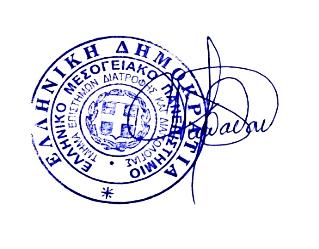 Η Γραμματέας του ΤμήματοςΠαπαθανασάκη – Δρακάκη ΑικατερίνηΠαρόντα μέλη της Προσωρινής ΣυνέλευσηςΠαρόντα μέλη της Προσωρινής ΣυνέλευσηςΠαρόντα μέλη της Προσωρινής Συνέλευσης1.Δρ. Γεώργιος Μαρκάκηςως Πρόεδρος, Καθηγητής2.Δρ. Βασίλης Ζαφειρόπουλοςως μέλος, Καθηγητής3.Δρ. Γεώργιος Α. Φραγκιαδάκηςως μέλος, Αναπληρωτής Καθηγητής4.Δρ. Αναστασία Μαρκάκηως μέλος, Αναπληρώτρια Καθηγήτρια5.Δρ. Θεοδώρα Μουρατίδουως μέλος, Αναπληρώτρια Καθηγήτρια6.Δρ. Αντωνία Ψαρουδάκηως μέλος, Επίκουρη Καθηγήτρια7.Δρ. Μαρία ΜαράκηΩς μέλος, Επίκουρη Καθηγήτρια7.Δρ. Ασπασία Σπυριδάκηως μέλος, Λέκτορας8.Δρ. Γεώργιος Τσικαλάκηςως μέλος, Εκπρόσωπος Ε.ΔΙ.Π.9.Ειρήνη Σφακιανάκη, MScως αναπληρωματικό μέλος, Εκπρόσωπος Ε.Τ.Ε.Π.Απόντα μέλη Προσωρινής Συνέλευσης*Απόντα μέλη Προσωρινής Συνέλευσης*1.Ιωάννης Σφενδουράκης, MScως μέλος, Εκπρόσωπος Ε.Τ.Ε.Π.Ο ΠρόεδροςΔρ. Γεώργιος ΜαρκάκηςΤα ΜέληΔρ. Βασίλης ΖαφειρόπουλοςΔρ. Γεώργιος Α. ΦραγκιαδάκηςΔρ. Αναστασία ΜαρκάκηΔρ. Θεοδώρα ΜουρατίδουΔρ. Μαρία ΜαράκηΔρ. Αντωνία ΨαρουδάκηΔρ. Ασπασία ΣπυριδάκηΔρ. Γεώργιος Τσικαλάκης, Εκπρόσωπος Ε.ΔΙ.Π. Ειρήνη Σφακιανάκη, MSc, Αναπληρ. Εκπρόσωπος Ε.Τ.Ε.Π.